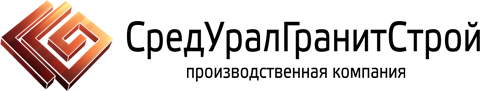 КАРТОЧКА ПРЕДПРИЯТИЯПолное наименованиеОбщество с ограниченной ответственностью  «СредУралГранитСтрой-1»Сокращенное названиеООО «СУГС-1»ОГРН1136685029711Дата регистрации29 ноября 2013г.ИНН6685047216КПП668501001Юридический  адрес620089, г. Екатеринбург, ул. Машинная, д. 42а, оф. 16Фактический адрес620144, г. Екатеринбург, ул. Авиационная, д. 12, оф. 264ДиректорФеодоров Янис Шотаевич, на основании УставаКод ОКПО32117884Код ОКАТО65401380000Расчетный счет40702810916540005012БИК046577674БанкУральский банк ОАО «Сбербанк России»Кор. счет30101810500000000674Тел/факс(343)213-09-80, 221-38-54Emailsugs2007@yandex.ruURLwww.sugs.ru